Начальнику Управления делами
Генеральной прокуратуры РФ
Ю.Г. Дуеву
____________________________
101999, г. Москва ул. Б. Дмитровка д.15аЖалоба в прокуратуруВ соответствии с договором № 45/69/ОР/01-3/1016-к от 01 января 2006 года ОАО «НИФИ» оказывает эксплуатационные, коммунальные и административные услуги Институту генпрокуратуры, который занимает переданные в пользование Генеральной прокуратуре РФ помещения общей площадью 3828,1 кв.м., по договору № 45/69/ОР/01-3/1016-к от 19.08.97 г., находящиеся по адресу: Москва, Шмидтовский проспект, д. 947, стр.19.
 В соответствии с п. 3.1. договора № 45/69/ОР/01-3/1016-к от 01 января 2006 года «Пользователь (Генеральная прокуратура РФ) оплачивает предоставленные ему услуги по счетам, выставляемым ежемесячно Балансодержателем (ОАО «НИФИ») до 15 числа текущего месяца, в соответствии с затратами, перечисленными в прилагаемом к Договору расчете».
 В соответствии с п. 3.2. договора № 45/69/ОР/01-3/1016-к от 01 января 2006 года «Оплата счетов должна производиться Пользователем не позднее 5 дней после их получения».
 Однако за декабрь 2013 года, а также январь, февраль 2014 года, несмотря на выставление соответствующих счетов Пользователем, не были произведены необходимые платежи за предоставленные услуги.Обращаем Ваше внимание на то, что в связи с изменением в 2006 году порядка расчетов со снабжающими организациями (электроэнергия, теплоносители, водоотведение и т.д.) и введение порядка авансовых платежей, ОАО «НИФИ» вынуждено оплачивать потребленную Институтом генпрокуратуры тепловую и электроэнергии за счет своих средств, неся при этом убытки.
 Учитывая изложенное, в целях недопущения прекращения подачи тепловой и электрической энергии снабжающими организациями всему имущественному комплексу ОАО «НИФИ», в связи с неоплатой необходимых платежей, будем вынуждены с 15 декабря 2014 года прекратить предоставление эксплуатационных, коммунальных и административных услуг Институту генпрокуратуры.
 В целях упорядочения договорно-правовых отношений и недопущения прекращения предоставления эксплуатационных, коммунальных и административных услуг Институту генпрокуратуры, ходатайствуем о решении вопроса выплаты задолженностей по платежам за предоставленные услуги и подписании в кратчайшие сроки нового договора о предоставлении вышеуказанных услуг на 2015 год, направленный ранее в Генеральную прокуратуру РФ (копия прилагается).И т.д...ВНИМАНИЕ! Раз вы скачали бесплатно этот документ с сайта ПравПотребитель.РУ, то получите заодно и бесплатную юридическую консультацию!  Всего 3 минуты вашего времени:Достаточно набрать в браузере http://PravPotrebitel.ru/, задать свой вопрос в окошке на главной странице и наш специалист сам перезвонит вам и предложит законное решение проблемы!Странно.. А почему бесплатно? Все просто:Чем качественней и чаще мы отвечаем на вопросы, тем больше у нас рекламодателей. Грубо говоря, наши рекламодатели платят нам за то, что мы помогаем вам! Пробуйте и рассказывайте другим!
*** P.S. Перед печатью документа данный текст можно удалить..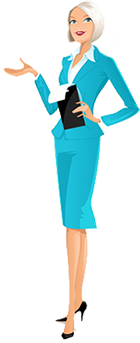 